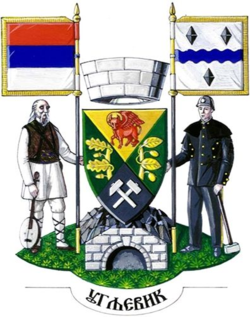 u partnerstvu sa Opštinom UgljevikIzvještaj o održanom trećem mentorskom sastanku u okviru javnog poziva za predaju projektnih prijedloga u sklopu projekta Regionalni program lokalne demokratije na Zapadnom Balkanu (ReLOaD2) u opštini UgljevikU okviru Javnog poziva za organizacije civilnog društva/nevladine organizacije za predaju prijedloga projekata, koji se sprovodi u sklopu projekta „Regionalni program lokalne demokratije na Zapadnom Balkanu“ (ReLOaD2) u saradnji sa Opštinom Ugljevik, u petak, 09. juna 2023. godine u terminu od 12.00 do 14.00 sati održan je treći od tri planirana mentorska sastanka za zainteresovane predstavnike/ice organizacija civilnog društva (OCD). Treći mentorski sastanak održan je u prostorijama Opštinske uprave i bio je prilika da predstavnici OCD-a sa mentorom javno diskutuju o nedoumicama i dilemama u toku pripreme projektnih prijedloga. Termin trećeg mentorskog sastanka definisan je u samom Javnom pozivu za predaju projektnih prijedloga u sklopu projekta Regionalni program lokalne demokratije na Zapadnom Balkanu 2 (ReLOaD2) u opštini Ugljevik, na zvaničnoj internet stranici Opštine Ugljevik te Razvojnog programa Ujedinjenih nacija (www.undp.org). Dodatno je poziv za učešće na trećem mentorskom sastanku upućen organizacijama civilnog društva. Trećem mentorskom sastanku prisustvovalo je ukupno 4 učesnika/ca (predstavnika/ca 3 OCD), od čega 3 žene i 1 muškarac. Sastanku su prisustovani i ReLOaD2 koordinator i UN volonter, za opštinu Ugljevik. Na početku mentorskog sastanka, učesnicima je pojašnjena uloga mentora i svrha održavanja mentorskih sastanaka. Tom prilikom je naglašeno kako je uloga mentora da pomogne u otklanjanju dilema i nedoumica koje predstavnici OCD mogu imati tokom pripreme projektnih prijedloga ali da uloga mentora nije da na bilo koji način učestvuje u izradi samih projektnih prijedloga. Istaknuto je takođe da u cilju osiguranja i primjene transparentnog pristupa realizacija mentorstva, konsultacije „jedan na jedan“ sa predstavnicima OCD nisu dozvoljene. Nakon uvodnog predstavljanja svrhe mentorskih sastanaka i planiranog načina rada mentor je dao mogućnost prisutnima na sastanku da iznesu svoje dileme i postave pitanja. Tokom diskusije razgovarano je o sljedećim temama:Struktura projektne intervencije, definisanje rezultata i aktivnosti. Tokom mentorske sesije učesnici su imali nedoumice sa definisanjem projektnih rezultata, specifičnog cilja projekta i sveobuhvatnog cilja. Odgovor: Mentor je podsjetio da projekti trebaju biti integrisani kao metodološki set aktivnosti, kreiran da ostvari određene specifične ciljeve i rezultate unutar ograničenog vremenskog okvira. Mentor je podsjetio osnovne postavke metodologije logičkog okvira, koji se odnosio na logičku povezanost ciljeva, rezultata i aktivnosti. U tom kontekstu važno je na ciljeve projekta gledati kao na rješenje prethodno uočenog problema koje ima ciljna grupa. Specifični cilj treba definisati kao svrhu projekta, za što se projekat provodi, koja je to pozitivna promjena koja će biti postignuta za ciljnu grupu. Rezultate u tom smislu treba posmatrati kao sredstva za dostizanje te željene promjene (specifičnog cilja projekta), koji se formulišu kao opipljiv „proizvod“ projekta. Rezultat mora biti formulisan kao neposredni/materijalni rezultati (roba i usluge) koje projekt daje, a ne kao aktivnost.Kada su u pitanju aktivnosti, radi se o osnovnim koracima i zadacima koje je potrebno izvršiti da bi se postigli željeni rezultati. Projektne aktivnosti trebaju biti grupisane i povezane sa relevantnim projektnim rezultatima, važno ih je što bolje razraditi jer su aktivnosti ujedno i osnova za pripremu projektnog budžeta i plana aktivnosti i promocije. U vezi sa popunjavanjem matrice logičkog okvira, učesnicima je naglašeno da obrate pažnju na polje preduslovi i da realno, na osnovu analize, navedu rizike i pretpostavke za pojedine nivoe u matrici logičkog okvira. Učesnici su posebno istakli problem kod formulisanja rizika i pretpostavki, pa je mentor, koristeću pripremljene nacrte logičkog okvira dva prisutna OCD-a, nastojala da objasni način formulisanja i uključivanja u logički okvir. Definisanje ciljne grupeMentor je podsjetio da ciljne grupe moraju biti jasno definisane, kao i jasna korist provođenja projekta za ciljnu grupu. Naglašena je ponovo potreba detaljne analize problema i potreba ciljnih grupa, kao i veličine i važnosti. Neophodno je da se izvrši detaljna procjena broja korisnika projekta/ciljne grupe, kao i njena struktura (rodna struktura, pripadnost pojedinim grupama-ranjivim, marginalizovanim, iz ruralnog područja, itd). Istaknuto je da se navedu sve uključene strane kao što su posredni i krajnji korisnici projekta. Također, ukoliko projekat uključuje povratnike, raseljene, marginalizirane i ranjive grupe stanovništva, potrebno je obezbijediti precizne podatke, vodeći računa o rodnoj ravnopravnosti. Prilikom odabira učesnika u projektu, definisati proceduru i kriterijume za odabir, odnosno objasniti kako su odabrani baš ti korisnici projekta, unutar ciljne grupe.Definisanje troškovaIstaknuto je da se mogu budžetirati samo projektne aktivnosti, odnosno tražiti samo troškovi neophodni za realizaciju projektnih aktivnosti. Procjena troškova mora biti izvršena i na osnovu provedene analize (potencijalnih dobavljača, predavača i slično), određen očekivani trošak za svaku budžetsku stavku. U slučaju prekoračenja ili manjeg utroška neke budžetske stavke, tokom realizacije projekta, sve potencijalne realokacije će biti dogovorene sa Projektom. Koristeći nacrt budžeta jednog od prisutnih OCD-a, objašnjene su dozvoljene i nedozvoljene stavke i upozoreno na praćenje datih limita za pojedine budžetske stavke.Ostala pitanjaPredstavnici dva OCD su planirali putovanja u Bosni i Hercegovini i u inostranstvo, u cilju usvajanja novih znanja i promocije kulturnog stvaralaštva. Odgovor: Ako se planira putovanje izvan Ugljevika, neophodno je u projektnom prijedlogu argumentovati svrsishodnost putovanja i opštu korist za ciljnu grupu - korist ne mogu imati samo članovi udruženja, nego veća ciljna grupa. Putovanja van Bosne i Hercegovine nisu u skladu sa ovim Javnim pozivom.U svrhu transparentnosti, svi zapisnici, uključujući i ovaj, sa održanih sastanaka sa mentorom će biti objavljeni na stranici Opštine Ugljevik. Na ovaj način će se omogućiti da informacije budu dostupne za OCD koje nisu bile u mogućnosti da prisustvuju sastancima sa mentorom.